1.शब्द अर्थ लिखिए |I (Write word meanings)                                          			 5 x 1 = 5बंदर  -	_____________________   	२. धन्यवाद   -	_____________________   ३. अस्पताल -_____________________  ४. शरारती  -	_____________________    ५. शिकायत -	_____________________   2. सही विकल्प चुनिए I| (Choose the correct option)                  			2 x ½  = 1 १. चीकू कहाँ रहता था ?                सुंदरवन           जंगल              चंपकवन           चिड़ियाघर     चीकू को अस्पताल कौन ले गया ?             जोजो               शीला              भोलू               बंदर 3.शब्दों को जोड़कर नए शब्द बनाइए I|  (Make new words by adding words)              4 x ½  = 2सु + यश  -_________________		२. उप + वन  	-_________________	३. उप + हार  	-_________________	४. सु + लेख  -_________________4.वाक्य पूरे कीजिए |I(Complete the sentences)                                          		 4 x ½  = 2चीकू एक ___________ था I			३.___________ शिक्षक थे Iजोजो एक __________ था I			४._____________ डॉक्टर था I 5.क्रिया के अर्थ अंग्रेजी में लिखिए | I(Write verbs in English)                    		    5 x 1 = 5पढ़ना  	-_________________		२. लिखना   -_________________३. खाना   -_________________		४. पीना      -_________________ 		५. खेलना  -_________________6.मिलान कीजिए | I( Match the following )                                                 			    4 x 1 = 4परेशान              -              Road            माफ़ी                  -               Hospitalसड़क                  -               Troubledअस्पताल             -               Apology7.प्रश्नों के उत्तर दीजिए |I (Answer the following questions)                 			    3 x 2 = 6१.  चीकू से कौन परेशान था ? ____________________________________________________________________________जोजो चीकू को अस्पताल क्यों ले गया ?____________________________________________________________________________डॉक्टर भोलू ने चीकू के बारे में क्या बताया ? ____________________________________________________________________________*********शुभ कामनाएँ**********MIDTERM TESTCRT-01MIDTERM TESTCRT-01MIDTERM TESTCRT-01MIDTERM TESTCRT-01NAME :CLASS: IV- SUBJECT: HINDIDATE:  शरारती चीकू शरारती चीकू MARKS:                                25SUBJECT TEACHER’S SIGNATUREPARENT’S  SIGNATURE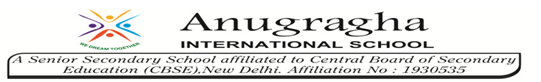 